Sandhill KS1 Map Cycles of LearningMap Cycle 1Sandhill KS1 Map Cycles of LearningMap Cycle 2 Autumn 1Autumn 1Autumn 2Spring 1Spring 1Spring 2Summer 1Summer 2Text DriverText DriverText DriverOne day on our blue planet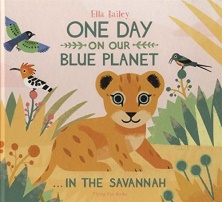 One day on our blue planetOrion and the dark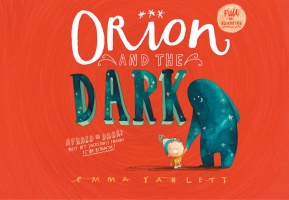 The Robot and the blue bird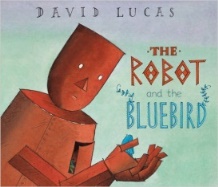 The Robot and the blue birdThe dark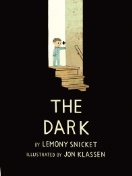 Halibut Jackson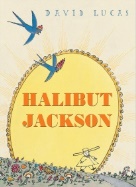 The lonely beast 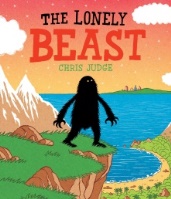 Extra maths opportunities linked to topicExtra maths opportunities linked to topicExtra maths opportunities linked to topicSort and order animals by size, features or when they wake and sleep. Time as a unit of measure. Positional and directional language; Units of measure in measuring distances between there and the UK.Sort and order animals by size, features or when they wake and sleep. Time as a unit of measure. Positional and directional language; Units of measure in measuring distances between there and the UK.Investigate daylight hours different countries experience at certain points in the year then collect and interrogate the data.create patterns or group numbers of dots together when designing their own.Investigate shapes and patterns in shadow play, including investigations into changing angles created by torchlight on various objects, doorways or pieces of furniture.investigate time passing (days, weeks, years, the seasons), distance travelled, scale on maps, and height of mountains.investigate time passing (days, weeks, years, the seasons), distance travelled, scale on maps, and height of mountains.investigate daylight hours; collect and interrogate the data.create patterns or group numbers of dotsinvestigate shapes and patterns in shadow play, including investigations into changing angles PatternsUse and apply mathematics in their party preparations by: - Counting (resources, guests) - Money (costing resources) - Measure (length/shape/pattern in decoration) - Reading and using weighting scales (baking) - Fractions (sharing between guests)ScienceScienceY1Animals including humansIdentify and name a variety of common animals including fish, amphibians, reptiles, birds and mammals  Identify and name a variety of common animals that are carnivores, herbivores and omnivoresDescribe and compare the structure of a variety of common animals (fish, amphibians, reptiles, birds and mammals, including pets) Animals including humansIdentify and name a variety of common animals including fish, amphibians, reptiles, birds and mammals  Identify and name a variety of common animals that are carnivores, herbivores and omnivoresDescribe and compare the structure of a variety of common animals (fish, amphibians, reptiles, birds and mammals, including pets) Animals including humansIdentify, name, draw and label the basic parts of the human body and say which part of the body is associated with each sense.MaterialsPupils should be taught to:1.distinguish between an object and the material from which it is made2.identify and name a variety of everyday materials, including wood, plastic, glass, metal, water, and rock3.describe the simple physical properties of a variety of everyday materials4.compare and group together a variety of everyday materials on the basis of their simple physical properties.MaterialsPupils should be taught to:1.distinguish between an object and the material from which it is made2.identify and name a variety of everyday materials, including wood, plastic, glass, metal, water, and rock3.describe the simple physical properties of a variety of everyday materials4.compare and group together a variety of everyday materials on the basis of their simple physical properties.Seasonal changePupils should be taught to:1.observe changes across the four seasons2.observe and describe weather associated with the seasons and how day length varies.PlantsPupils should be taught to:1.identify and name a variety of common wild and garden plants, including deciduous and evergreen trees2.identify and describe the basic structure of a variety of common flowering plants, including trees.PlantsPupils should be taught to:1.identify and name a variety of common wild and garden plants, including deciduous and evergreen trees2.identify and describe the basic structure of a variety of common flowering plants, including trees.ScienceScienceY2Living things + habitatsExplore and compare the differences between things that are living, dead, and thingsthat have never been aliveIdentify that most living things live in habitats to which they are suited and describe how different habitats provide for the basic needs of different kinds of animals and plants, and how they depend on each otherIdentify and name a variety of plants and animals in their habitats, including microhabitatsDescribe how animals obtain their food from plants and other animals, using the ideaof a simple food chain, and identify and name different sources of food. Explore and compare the differences between things that are living, dead, and things that have never been aliveLiving things + habitatsExplore and compare the differences between things that are living, dead, and thingsthat have never been aliveIdentify that most living things live in habitats to which they are suited and describe how different habitats provide for the basic needs of different kinds of animals and plants, and how they depend on each otherIdentify and name a variety of plants and animals in their habitats, including microhabitatsDescribe how animals obtain their food from plants and other animals, using the ideaof a simple food chain, and identify and name different sources of food. Explore and compare the differences between things that are living, dead, and things that have never been aliveAnimals including humansPupils should be taught to:1.notice that humans, have offspring which grow into adults2.find out about and describe the basic needs of humans, for survival (water, food and air)3.describe the importance for humans of exercise, eating the right amounts of different types of food, and hygiene.Uses of everyday materialsPupils should be taught to:1.identify and compare the suitability of a variety of everyday materials, including wood, metal, plastic, glass, brick, rock, paper and cardboard for particular uses2.find out how the shapes of solid objects made from some materials can be changed by squashing, bending, twisting and stretching.Uses of everyday materialsPupils should be taught to:1.identify and compare the suitability of a variety of everyday materials, including wood, metal, plastic, glass, brick, rock, paper and cardboard for particular uses2.find out how the shapes of solid objects made from some materials can be changed by squashing, bending, twisting and stretching.Seasonal changePupils should be taught to:1.observe changes across the four seasons2.observe and describe weather associated with the seasons and how day length varies.PlantsPupils should be taught to:1.observe and describe how seeds and bulbs grow into mature plants2.find out and describe how plants need water, light and a suitable temperature to grow and stay healthy.PlantsPupils should be taught to:1.observe and describe how seeds and bulbs grow into mature plants2.find out and describe how plants need water, light and a suitable temperature to grow and stay healthy.PlacesIslandSeaOceansSeasideVillageTownCityCountryFeaturesPhysicalHumanBeachMountainFarmFieldShopBuildingsMapsGlobeMapAtlasCo-ordinatesSymbolRoutePlanGeneralAddressAtlasCo-ordinatesSymbolRoutePlanGeneralAddressNear FarJourneyFeatures WeatherHoliday TravelPassportVisitTransport EnvironmentChangesSustainability SurveyLandSimilaritiesDifferencesEffectsGeographyGeographyGeographyAfrican Savanna World map-Name, locate and identify characteristics of the four countries and capital cities of the United Kingdom and its surrounding seas-Name and locate the world’s seven continents and five oceans-Use world maps, atlases and globes to identify the United Kingdom and its countries, as well as the countries, continents and oceans studied at this key stage-Use simple compass directions (North, South, East and West) and locational and directional language [for example, near and far; left and right], to describe the location of features and routes on a map -Use aerial photographs and plan perspectives to recognise landmarks and basic human and physical features; devise a simple map; and use and construct basic symbols in a key-Use simple fieldwork and observational skills to study the geography of their school and its grounds and the key human and physical features of its surrounding environment.-Understand geographical similarities and differences through studying the human and physical geography of a small area of the United Kingdom, and of a small area in a contrasting non-European country.African Savanna World map-Name, locate and identify characteristics of the four countries and capital cities of the United Kingdom and its surrounding seas-Name and locate the world’s seven continents and five oceans-Use world maps, atlases and globes to identify the United Kingdom and its countries, as well as the countries, continents and oceans studied at this key stage-Use simple compass directions (North, South, East and West) and locational and directional language [for example, near and far; left and right], to describe the location of features and routes on a map -Use aerial photographs and plan perspectives to recognise landmarks and basic human and physical features; devise a simple map; and use and construct basic symbols in a key-Use simple fieldwork and observational skills to study the geography of their school and its grounds and the key human and physical features of its surrounding environment.-Understand geographical similarities and differences through studying the human and physical geography of a small area of the United Kingdom, and of a small area in a contrasting non-European country.N/AImpact on the planet through investigating rubbish, waste and recycling and how we care for our natural environment.Recognise how places compare with other places [e.g. compare the local area with places elsewhere in the UK]Make observations about where things are located [e.g. a pedestrian crossing near school gates] and about other features in the environment.Recognise changes in the environment [e.g. traffic pollution in a street]Recognise how the local environment may be improved and sustained[E.g. by restricting the number of cars].Impact on the planet through investigating rubbish, waste and recycling and how we care for our natural environment.Recognise how places compare with other places [e.g. compare the local area with places elsewhere in the UK]Make observations about where things are located [e.g. a pedestrian crossing near school gates] and about other features in the environment.Recognise changes in the environment [e.g. traffic pollution in a street]Recognise how the local environment may be improved and sustained[E.g. by restricting the number of cars].Investigate countries that experience differing seasons and periods of darknessClimates around the world – stand aloneWeather chartObserve and record information on charts.Record information on school plan, local maps. Use simple equipment to measure and recordMake observations about seasonal changes in weather.Identify seasonal and daily weather patterns in the UKRecognise how places compare with other places [e.g. compare the local area with places elsewhere in the UK]Investigate local environmentsDiscuss features of the local area.Name, locate and identify characteristics of the four countries and capital cities of the UK and its surrounding seas. Identify key features of a place in order to say whether it is a city, town, village, coastal or rural area.Identify and describe what places are like (e.g. landscape, weather, and climate).Identify and describe where places are (e.g. position on map, near a river)Discuss what I like or dislike about a placeJourney to school; beast’s journeyIdentify land use around the school.Follow simple directions-forward, backward, left, right.HistoryHistoryHistoryUse common words and phrases relating to the passing of time Be familiar with different stories about significant people and events from the past Label time lines with words or phrases such as past, present, older and newer.Recount changes that have occurred in own life time.Use a wide vocabulary of everyday historical terms.Passing of TimeLong agoA long time agoModernOld / Older /OldestUse common words and phrases relating to the passing of time Be familiar with different stories about significant people and events from the past Label time lines with words or phrases such as past, present, older and newer.Recount changes that have occurred in own life time.Use a wide vocabulary of everyday historical terms.Passing of TimeLong agoA long time agoModernOld / Older /OldestUse common words and phrases relating to the passing of time Be familiar with different stories about significant people and events from the past Label time lines with words or phrases such as past, present, older and newer.Recount changes that have occurred in own life time.Use a wide vocabulary of everyday historical terms.Passing of TimeLong agoA long time agoModernOld / Older /OldestUse common words and phrases relating to the passing of time Be familiar with different stories about significant people and events from the past Label time lines with words or phrases such as past, present, older and newer.Recount changes that have occurred in own life time.Use a wide vocabulary of everyday historical terms.Passing of TimeLong agoA long time agoModernOld / Older /OldestYoung/ Younger / YoungestNew / Newer/NewestWhen grandparents were youngDescribing Reasons & resultsReasonBecauseResultEffectSources of InformationEyewitnessDiaryFirst-handYoung/ Younger / YoungestNew / Newer/NewestWhen grandparents were youngDescribing Reasons & resultsReasonBecauseResultEffectSources of InformationEyewitnessDiaryFirst-handYoung/ Younger / YoungestNew / Newer/NewestWhen grandparents were youngDescribing Reasons & resultsReasonBecauseResultEffectSources of InformationEyewitnessDiaryFirst-handYoung/ Younger / YoungestNew / Newer/NewestWhen grandparents were youngDescribing Reasons & resultsReasonBecauseResultEffectSources of InformationEyewitnessDiaryFirst-handHistoryHistoryHistoryN/AN/AGuy FawkesInterpretations of HistoryChoose and use parts of stories and other sources to ask and answer questions about the past.Cause and consequenceRecognise why people did things, why events happened and what happened as a result Significant peopleTalk about who was important eg in a simple historical account N/AN/AN/AKings and QueensSignificant peopleTalk about who was important eg in a simple historical account Community and changeIdentify similarities / differences between ways of life at different times British Monarchs in historyGreat ExplorersSignificant peopleTalk about who was important eg in a simple historical account Historical EnquiryAsk and answer questions:Who, What, Where, HowDescribe historical events.Understand some ways we find out about the pastChoose and use parts of stories and other sources to show understanding Find out about the past from a range of sources of informationBarbara Heptworth- significant people in local area (Yorkshire Sculpture Park Visit)ArtArtArtAfrican Art Tinga Tinga (Edward Saidi)Print-To use a range of materials creatively to design and make products-To use drawing, painting and sculpture to develop and share their ideas, experiences and imagination -To develop a wide range of art and design techniques in using colour, pattern, texture, line, shape, form and space.-To learn about the work of a range of artists, craft makers and designers, describing the differences and similarities between different practices and disciplines, and making links to their own work. African Art Tinga Tinga (Edward Saidi)Print-To use a range of materials creatively to design and make products-To use drawing, painting and sculpture to develop and share their ideas, experiences and imagination -To develop a wide range of art and design techniques in using colour, pattern, texture, line, shape, form and space.-To learn about the work of a range of artists, craft makers and designers, describing the differences and similarities between different practices and disciplines, and making links to their own work. Van Gogh- Starry starry nightThe Greats/PaintingY1 - Begin to talk about how artists, designers and craft workers have used colour and media to create an effect.Compare work of different designers, artists etc. looking for similarities and differences. Y2 - Describe and compare the work of notable artists, artisans and designers.
Create work in the style of the artist/designer.Using paint on laptops to create a Starry start night picture.Y1 – explore ideas using digital sources (internet)Y2 – use simple graphics package/app to create images and effects with lines. Colour and texture.Create poppyCollageY1 - Can cut and tear different materials for their collage.Sorting and arranging different materials.Simple joining of material using glue.Y2 - Sort and arrange materials.
Select materials effectively to create texture.Uses tools (scissors) safely and in the correct way.Can use the correct amount of glue to join materials together.N/AN/AArtists – both past and contemporary – who explore light and dark, shadows and silhouettes. Shaun tan ; Jon KlassenDrawing/PaintingY1 – Colour (own work) neatly following the lines.Can copy everyday objects.Including more detail in drawings such as patterns and shapes.
Being to develop a background.Mixing secondary colours. Exploring how shades can be created using black and white.Practice mixing colours and shades to produce more accurate results.Uses thick and thin brushes, beginning to select where appropriate.Y2 - Select appropriate pencil size to draw lines of different sizes and thickness.Show pattern and texture by adding dots and lines.Show different tones by using coloured pencils.Observational drawings including more detail.Select appropriate media: chalk, pencil, crayon etc.Create colour wheels.Exploring what happens when you mix paint with other media types e.g. glue, washing up liquid.Can paint with a range of paints including poster, water colour etc.Eater BasketTextilesY1 - Begin to weave different materials.Y2 - Use weaving to create a pattern.Fabric pens and paint to create designs for The King and QueenTextilesY1 - Can compare and discuss different textures and surfaces.Sorting different materials according to feel.Learn running stitch using hessian, plastic needles and thick thread.
Begin to weave different materials.Using different materials (e.g. felt, hessian) to create simple objects such as a bookmark or purse/wallet.Y2 - Use weaving to create a pattern.Join materials using a stitch.Use plaiting.Using dip dye techniques.Beast sculpturesSculptureY1 - From a flat piece of clay or playdough, cut out desired shapes with some accuracy.Experiment making different shapes and objects with soft modelling materials such as animals, people, a birthday cake, food. Manipulate playdough/clap in a variety of ways including rolling, pinching and kneading.Using tools safely and in the correct way.Adds simple decoration using paint, impressing etc.Simple joining of materials using PVA glue.Uses a range of materials to create a model including: straws, lolly pop sticks, paper, card, clay etc.Y2 - Effective joining of materials using glue.Effective joining of clay pieces e.g. joining head to body using water.Can construct a model from imagination or observation.Beginning to add surface patterns and textures where appropriate.Being to carve 3D objects.Understands how clay physically changes when heated.Knows that clay can be decorated with a range of different materials including paint, varnish, glazes etc. Know that glazing clay will make it waterproof and moreDesign TechnologyDesign TechnologyDesign TechnologyDen making to construct animal hides in the outdoor area.Build structures, exploring how they can be made stronger, stiffer, and more stable.Den making to construct animal hides in the outdoor area.Build structures, exploring how they can be made stronger, stiffer, and more stable.Christmas cardsCalendarsDesign and make a robot.Y1 - Cut materials safely using tools provided.With help measure, mark out, cut and shape a range of materials. Explore using tools e.g. scissors and a hole punch safely. Selects tools and techniques needed to shape, assemble and join materials they are using.Y2 - Cut materials safely using tools provided.Measure and mark out to the nearest centimetreDemonstrate a range of cutting and shaping techniques (such as tearing, cutting, folding and curling).Demonstrate a range of joining techniques (such as gluing, hinges, or combining materials to strengthen).Bird FeedersFatballs Y1 - Know how to prepare simple dishes safely and hygienically, without using a heat source such as a fruit salad. Know how to use techniques such as cutting, peeling, and grating with support from an adult.Y2 - Cut, peel, or grate ingredients safely, hygienically and give opportunities to do this independently. Measure or weigh using measuring cups or electronic scales.Assemble or cook ingredients such as bakingDesign and make a robot.Y1 - Cut materials safely using tools provided.With help measure, mark out, cut and shape a range of materials. Explore using tools e.g. scissors and a hole punch safely. Selects tools and techniques needed to shape, assemble and join materials they are using.Y2 - Cut materials safely using tools provided.Measure and mark out to the nearest centimetreDemonstrate a range of cutting and shaping techniques (such as tearing, cutting, folding and curling).Demonstrate a range of joining techniques (such as gluing, hinges, or combining materials to strengthen).Bird FeedersFatballs Y1 - Know how to prepare simple dishes safely and hygienically, without using a heat source such as a fruit salad. Know how to use techniques such as cutting, peeling, and grating with support from an adult.Y2 - Cut, peel, or grate ingredients safely, hygienically and give opportunities to do this independently. Measure or weigh using measuring cups or electronic scales.Assemble or cook ingredients such as bakingDesign and make a shadow puppet theatreY1 -Mark out materials to be cut using a template.Attach wheels to chassis on a model using an axle.With support cut strip wood/dowel using a hacksaw.Begin to assemble, join and combine materials and components together using a variety of temporary methods e.g. glues or masking tape. Begin to use simple finishing techniques to improve the appearance of their product.Cut materials safely using tools provided.With help measure, mark out, cut and shape a range of materials. Explore using tools e.g. scissors and a hole punch safely. Selects tools and techniques needed to shape, assemble and join materials they are using.Y2 - Model designs using software.Build structures, exploring how they can be made stronger, stiffer, and more stable.With help measure, cut and score with some accuracy.Learn to use hand tools safely and appropriately.Start to assemble, join and combine materials in order to make a product.Textiles – see art planningMonster themed class party in celebration of the Beast and friendship – party foodY1 - Know how to prepare simple dishes safely and hygienically, without using a heat source such as a fruit salad. Know how to use techniques such as cutting, peeling, and grating with support from an adult.Y2 - Cut, peel, or grate ingredients safely, hygienically and give opportunities to do this independently. Measure or weigh using measuring cups or electronic scales.Assemble or cook ingredients such as bakingMusicY1Y2Y1Y2Pupils should be taught to:1.use their voices expressively and creatively by singing songs and speaking chants and rhymes2.play tuned and untuned instruments musically3.listen with concentration and understanding to a range of high-quality live and recorded music4.experiment with, create, select and combine sounds using the inter-related dimensions of music.Pupils should be taught to:1.use their voices expressively and creatively by singing songs and speaking chants and rhymes2.play tuned and untuned instruments musically3.listen with concentration and understanding to a range of high-quality live and recorded music4.experiment with, create, select and combine sounds using the inter-related dimensions of music.Pupils should be taught to:1.use their voices expressively and creatively by singing songs and speaking chants and rhymes2.play tuned and untuned instruments musically3.listen with concentration and understanding to a range of high-quality live and recorded music4.experiment with, create, select and combine sounds using the inter-related dimensions of music.Pupils should be taught to:1.use their voices expressively and creatively by singing songs and speaking chants and rhymes2.play tuned and untuned instruments musically3.listen with concentration and understanding to a range of high-quality live and recorded music4.experiment with, create, select and combine sounds using the inter-related dimensions of music.Pupils should be taught to:1.use their voices expressively and creatively by singing songs and speaking chants and rhymes2.play tuned and untuned instruments musically3.listen with concentration and understanding to a range of high-quality live and recorded music4.experiment with, create, select and combine sounds using the inter-related dimensions of music.Pupils should be taught to:1.use their voices expressively and creatively by singing songs and speaking chants and rhymes2.play tuned and untuned instruments musically3.listen with concentration and understanding to a range of high-quality live and recorded music4.experiment with, create, select and combine sounds using the inter-related dimensions of music.Pupils should be taught to:1.use their voices expressively and creatively by singing songs and speaking chants and rhymes2.play tuned and untuned instruments musically3.listen with concentration and understanding to a range of high-quality live and recorded music4.experiment with, create, select and combine sounds using the inter-related dimensions of music.Pupils should be taught to:1.use their voices expressively and creatively by singing songs and speaking chants and rhymes2.play tuned and untuned instruments musically3.listen with concentration and understanding to a range of high-quality live and recorded music4.experiment with, create, select and combine sounds using the inter-related dimensions of music.ComputingComputingComputingComputer Programming Create short simple texts using PowerPoint/Moviemaker that combine words with images (and sounds). internet to research the Savannah and the animals that live thereComputer Programming Create short simple texts using PowerPoint/Moviemaker that combine words with images (and sounds). internet to research the Savannah and the animals that live thereNetworks Create short simple text using PowerPoint; Internet to researchNetworks Explore how machines work and are controlled by giving children opportunities to explore remote control toys. Use programmable toys like Bee-Bots or Roamers and simple coding programs like Scratch.Networks Explore how machines work and are controlled by giving children opportunities to explore remote control toys. Use programmable toys like Bee-Bots or Roamers and simple coding programs like Scratch.Digital Literacy Photography; create short simple text using PowerPoint/Moviemaker that combine words with images (and sounds); internet to research E-Safety Create an ICT version of Halibut’s Catalogue, which could be used as his website.Data Photographs; create short simple text using PowerPoint/Moviemaker; internet; digital cameras, dictaphones, Easispeak microphones, flipcams etc;  Windows Publisher.PEPEPEGamesparticipate in team games, developing simple tactics for attacking and defendingGamesparticipate in team games, developing simple tactics for attacking and defendingDanceperform dances using simple movement patterns.Gymnasticmaster basic movements including running, jumping, throwing and catching, as well as developing balance, agility and co-ordination, and begin to apply these in a range of activitiesGymnasticmaster basic movements including running, jumping, throwing and catching, as well as developing balance, agility and co-ordination, and begin to apply these in a range of activitiesGamesparticipate in team games, developing simple tactics for attacking and defendingAthleticsmaster basic movements including running, jumping, throwing and catching, as well as developing balance, agility and co-ordination, and begin to apply these in a range of activitiesAthleticsmaster basic movements including running, jumping, throwing and catching, as well as developing balance, agility and co-ordination, and begin to apply these in a range of activitiesPSHEPSHEPSHEBeing Me In My WorldLiving in the Wider WorldPupils should have the opportunity to learn:1. how to contribute to the life of the classroom.2. what improves and harms the environment.3.that they belong to various groups and communities.Being Me In My WorldLiving in the Wider WorldPupils should have the opportunity to learn:1. how to contribute to the life of the classroom.2. what improves and harms the environment.3.that they belong to various groups and communities.Celebrating Differences (including Anti-Bullying3.to recognise and celebrate their strengthsDreams and GoalsLiving in the Wider WorldPupils should have the opportunity to learn:1. how to contribute to the life of the classroom.2. what improves and harms the environment.3.that they belong to various groups and communities.4. to know that money comes from different sources and can be used for the different purposes.Dreams and GoalsLiving in the Wider WorldPupils should have the opportunity to learn:1. how to contribute to the life of the classroom.2. what improves and harms the environment.3.that they belong to various groups and communities.4. to know that money comes from different sources and can be used for the different purposes.Healthy Me6.about good and not so good feelings and how to manage these.7. rules and ways for keeping safe.Relationships RelationshipsPupils should have the opportunity to learn:1.to recognise how their behaviour can affect others.2. to identify and respect the differences between people. 3. to offer constructive and supportive feedback to others.4. to recognise what is fair and unfair & kind and unkind.Changing Me (including Sex and Relationship Education)MFLMFLMFLSpanish Hello, goodbyeSpanish Hello, goodbyeSpanish Hello, goodbyeSpanishCounting songsSpanishCounting songsSpanishCounting songsSpanishColoursSpanishColoursREREREDoes God want Christians to look after the world?Does the world belong to God?Should people take care of the world?(Believing/ Behaving)LO: We are learning to retell the Christian Creation story and to explore how this influences how Christians behave towards nature and the environment.Does God want Christians to look after the world?Does the world belong to God?Should people take care of the world?(Believing/ Behaving)LO: We are learning to retell the Christian Creation story and to explore how this influences how Christians behave towards nature and the environment.What gifts might Christians in my town have given Jesus if He had been born here rather than in Bethlehem?What can I learn from stories fromreligious traditions?Are symbols better than words atexpressing religious beliefs?(Believing/Belonging)LO: We are learning to reflect on the Christmas story and decide what gifts would be meaningful for JesusWas it always easy for Jesus to show friendship?What can I learn from religioustraditions?Should people follow religious leaders and teachings?(Believing/Behaving)LO: We are learning to identifywhen it is easy and difficult to show friendship and explore when Jesus may have found it difficult.Was it always easy for Jesus to show friendship?What can I learn from religioustraditions?Should people follow religious leaders and teachings?(Believing/Behaving)LO: We are learning to identifywhen it is easy and difficult to show friendship and explore when Jesus may have found it difficult.Why was Jesus welcomed like aking or celebrity by the crowds onPalm Sunday?Should people follow religious leaders and teachings?Are symbols better than words atexpressing religious beliefs?(Believing/Behaving)LO: We are learning to knowthat Jesus is special to Christians and how His welcome on Palm Sunday shows this.Is Shabbat important to Jewishchildren?Are religious celebrations important to people?(Believing/Belonging)LO: We are learning toempathise with Jewishchildren by understandingwhat they do duringShabbat and why it isimportant to them.Are Rosh Hashanah and Yom Kippurimportant to Jewish children?Are religious celebrations important to people?Are symbols better than words atexpressing religious beliefs?(Believing/Belonging)LO: We are learning toempathise with Jewishchildren by understandingwhat Rosh Hashanah andYom Kippur mean to themTripsTripsTripsFlamingo land- focus African Music visitorVisit to the churchFlamingo land- focus African Music visitorVisit to the churchHindi Temple visit around DiwaliMagnaMagnaBarnsley Art GallaryGreat HoughtonIan McMillian (local Famous poet)Yorksire Sculpture park Pizza expressWarburtonsTescoKey dates (British values, other cultures, religious festivals)Key dates (British values, other cultures, religious festivals)Key dates (British values, other cultures, religious festivals)Harvest festival (22nd-28th Sept)Harvest festival (22nd-28th Sept)Bonfire night (Mon 5th Nov)Diwali (Wed 7th Nov)Rememberance Sunday (11th Nov)St Andrew’s Day (Fri 30th Nov)Chinese New Year (Tues 5th Feb)Valentines Day (disco)Chinese New Year (Tues 5th Feb)Valentines Day (disco)Strove Tuesday (tues 5th March)St Patrick’s Day (Sun 17th March)St David’s Day (Fri 1st March) Mother’s Day (sun 31st March) Easter (Mon 22nd April)Vesak Birthday (Mon 8th April)St George’s Day (Tues 23rd April)Year 2 SATSFather’s Day (Sun 16th June)Autumn 1Autumn 1Autumn 2Autumn 2Spring 1Spring 1Spring 2Spring 2Summer 1Summer 1Summer 2Summer 2Text DriverText DriverLeaf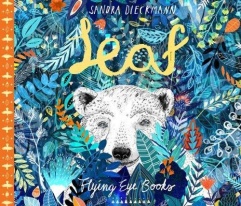 LeafEmperor’s egg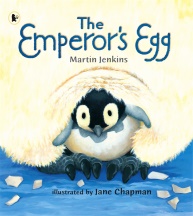 Emperor’s eggMan on the Moon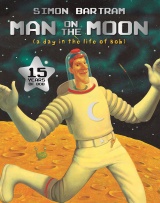 Man on the MoonThe adventures of an egg box dragon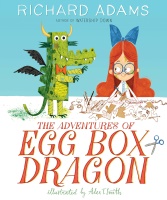 The adventures of an egg box dragonOlga Da Polga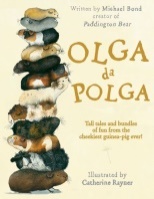 Olga Da PolgaRapunzel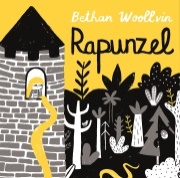 RapunzelExtra maths opportunities linked to topicExtra maths opportunities linked to topicCalendarsMeasureCalendarsMeasureTimeTimeScienceY1Animals including humans4.identify, name, draw and label the basic parts of the human body and say which part of the body is associated with each sense.Animals including humans4.identify, name, draw and label the basic parts of the human body and say which part of the body is associated with each sense.Animals including humans4.identify, name, draw and label the basic parts of the human body and say which part of the body is associated with each sense.Animals including humans4.identify, name, draw and label the basic parts of the human body and say which part of the body is associated with each sense.MaterialsPupils should be taught to:1.distinguish between an object and the material from which it is made2.identify and name a variety of everyday materials, including wood, plastic, glass, metal, water, and rock3.describe the simple physical properties of a variety of everyday materials4.compare and group together a variety of everyday materials on the basis of their simple physical properties.MaterialsPupils should be taught to:1.distinguish between an object and the material from which it is made2.identify and name a variety of everyday materials, including wood, plastic, glass, metal, water, and rock3.describe the simple physical properties of a variety of everyday materials4.compare and group together a variety of everyday materials on the basis of their simple physical properties.Seasonal changePupils should be taught to:1.observe changes across the four seasons2.observe and describe weather associated with the seasons and how day length varies.Seasonal changePupils should be taught to:1.observe changes across the four seasons2.observe and describe weather associated with the seasons and how day length varies.PlantsPupils should be taught to:1.identify and name a variety of common wild and garden plants, including deciduous and evergreen trees2.identify and describe the basic structure of a variety of common flowering plants, including trees.PlantsPupils should be taught to:1.identify and name a variety of common wild and garden plants, including deciduous and evergreen trees2.identify and describe the basic structure of a variety of common flowering plants, including trees.PlantsPupils should be taught to:1.identify and name a variety of common wild and garden plants, including deciduous and evergreen trees2.identify and describe the basic structure of a variety of common flowering plants, including trees.PlantsPupils should be taught to:1.identify and name a variety of common wild and garden plants, including deciduous and evergreen trees2.identify and describe the basic structure of a variety of common flowering plants, including trees.ScienceY2Animals including humansPupils should be taught to:1.notice that humans, have offspring which grow into adults2.find out about and describe the basic needs of humans, for survival (water, food and air)3.describe the importance for humans of exercise, eating the right amounts of different types of food, and hygiene.Animals including humansPupils should be taught to:1.notice that humans, have offspring which grow into adults2.find out about and describe the basic needs of humans, for survival (water, food and air)3.describe the importance for humans of exercise, eating the right amounts of different types of food, and hygiene.Living things + habitats1.explore and compare the differences between things that are living, dead, and things that have never been aliveLiving things + habitats1.explore and compare the differences between things that are living, dead, and things that have never been aliveUses of everyday materialsPupils should be taught to:1.identify and compare the suitability of a variety of everyday materials, including wood, metal, plastic, glass, brick, rock, paper and cardboard for particular uses2.find out how the shapes of solid objects made from some materials can be changed by squashing, bending, twisting and stretching.Uses of everyday materialsPupils should be taught to:1.identify and compare the suitability of a variety of everyday materials, including wood, metal, plastic, glass, brick, rock, paper and cardboard for particular uses2.find out how the shapes of solid objects made from some materials can be changed by squashing, bending, twisting and stretching.Seasonal changePupils should be taught to:1.observe changes across the four seasons2.observe and describe weather associated with the seasons and how day length varies.Seasonal changePupils should be taught to:1.observe changes across the four seasons2.observe and describe weather associated with the seasons and how day length varies.PlantsPupils should be taught to:1.observe and describe how seeds and bulbs grow into mature plants2.find out and describe how plants need water, light and a suitable temperature to grow and stay healthy.PlantsPupils should be taught to:1.observe and describe how seeds and bulbs grow into mature plants2.find out and describe how plants need water, light and a suitable temperature to grow and stay healthy.PlantsPupils should be taught to:1.observe and describe how seeds and bulbs grow into mature plants2.find out and describe how plants need water, light and a suitable temperature to grow and stay healthy.PlantsPupils should be taught to:1.observe and describe how seeds and bulbs grow into mature plants2.find out and describe how plants need water, light and a suitable temperature to grow and stay healthy.GeographyGeographyPlacesIslandSeaOceansSeasideVillageTownCityCountryFeaturesPhysicalHumanBeachMountainCityCountryFeaturesPhysicalHumanBeachMountainFarmFieldShopBuildingsMapsGlobeMapFarmFieldShopBuildingsMapsGlobeMapAtlasCo-ordinatesSymbolRoutePlanGeneralAddressAtlasCo-ordinatesSymbolRoutePlanGeneralAddressNear FarJourneyFeatures WeatherHoliday TravelNear FarJourneyFeatures WeatherHoliday TravelPassportVisitTransport EnvironmentChangesSustainability PassportVisitTransport EnvironmentChangesSustainability SurveyLandSimilaritiesDifferencesEffectsGeographyGeographyCountries and continentsArcticLocal and environmentRecognise changes in the environment [e.g. traffic pollution in a street]Recognise how the local environment may be improved and sustained[E.g. by restricting the number of cars].Countries and continentsArcticLocal and environmentRecognise changes in the environment [e.g. traffic pollution in a street]Recognise how the local environment may be improved and sustained[E.g. by restricting the number of cars].Countires and continentsAntarctica Map workUse globes, maps and atlases to identify the UK and its countries.Create maps and plans.Identify land use around the school.Follow simple directions-forward, backward, left, right.Use aerial images and plan perspectives to recognise landmarks and basic physical features.Use simple letter and number co-ordinates.Use compass directions (N, S,E, W) and locational language to describe the features of routes on  a map.Countires and continentsAntarctica Map workUse globes, maps and atlases to identify the UK and its countries.Create maps and plans.Identify land use around the school.Follow simple directions-forward, backward, left, right.Use aerial images and plan perspectives to recognise landmarks and basic physical features.Use simple letter and number co-ordinates.Use compass directions (N, S,E, W) and locational language to describe the features of routes on  a map.N/AN/AN/AN/ACompare South America to UKSouth AmericaRecognise human and physical features of specific places (beach, town, village).Describe features of specific places.Recognise changes in physical and human features [for example, heavy rain and flooding fields].Recognise how places compare with other places [e.g. compare the local area with places elsewhere in the UK].Recognise how places are linked to other places in the world [e.g. food from other countries].Compare South America to UKSouth AmericaRecognise human and physical features of specific places (beach, town, village).Describe features of specific places.Recognise changes in physical and human features [for example, heavy rain and flooding fields].Recognise how places compare with other places [e.g. compare the local area with places elsewhere in the UK].Recognise how places are linked to other places in the world [e.g. food from other countries].Local environment – walk to the woodsMap workObserve and record information on charts.Record information on school plan, local maps. Use simple equipment to measure and recordLocal environment – walk to the woodsMap workObserve and record information on charts.Record information on school plan, local maps. Use simple equipment to measure and recordHistoryHistoryUse common words and phrases relating to the passing of time Be familiar with different stories about significant people and events from the past Label time lines with words or phrases such as past, present, older and newer.Recount changes that have occurred in own life time.Use a wide vocabulary of everyday historical terms.Passing of TimeLong agoA long time agoModernOld / Older /OldestUse common words and phrases relating to the passing of time Be familiar with different stories about significant people and events from the past Label time lines with words or phrases such as past, present, older and newer.Recount changes that have occurred in own life time.Use a wide vocabulary of everyday historical terms.Passing of TimeLong agoA long time agoModernOld / Older /OldestUse common words and phrases relating to the passing of time Be familiar with different stories about significant people and events from the past Label time lines with words or phrases such as past, present, older and newer.Recount changes that have occurred in own life time.Use a wide vocabulary of everyday historical terms.Passing of TimeLong agoA long time agoModernOld / Older /OldestUse common words and phrases relating to the passing of time Be familiar with different stories about significant people and events from the past Label time lines with words or phrases such as past, present, older and newer.Recount changes that have occurred in own life time.Use a wide vocabulary of everyday historical terms.Passing of TimeLong agoA long time agoModernOld / Older /OldestUse common words and phrases relating to the passing of time Be familiar with different stories about significant people and events from the past Label time lines with words or phrases such as past, present, older and newer.Recount changes that have occurred in own life time.Use a wide vocabulary of everyday historical terms.Passing of TimeLong agoA long time agoModernOld / Older /OldestUse common words and phrases relating to the passing of time Be familiar with different stories about significant people and events from the past Label time lines with words or phrases such as past, present, older and newer.Recount changes that have occurred in own life time.Use a wide vocabulary of everyday historical terms.Passing of TimeLong agoA long time agoModernOld / Older /OldestYoung/ Younger / YoungestNew / Newer/NewestWhen grandparents were youngDescribing Reasons & resultsReasonBecauseResultEffectSources of InformationEyewitnessDiaryFirst-handYoung/ Younger / YoungestNew / Newer/NewestWhen grandparents were youngDescribing Reasons & resultsReasonBecauseResultEffectSources of InformationEyewitnessDiaryFirst-handYoung/ Younger / YoungestNew / Newer/NewestWhen grandparents were youngDescribing Reasons & resultsReasonBecauseResultEffectSources of InformationEyewitnessDiaryFirst-handYoung/ Younger / YoungestNew / Newer/NewestWhen grandparents were youngDescribing Reasons & resultsReasonBecauseResultEffectSources of InformationEyewitnessDiaryFirst-handYoung/ Younger / YoungestNew / Newer/NewestWhen grandparents were youngDescribing Reasons & resultsReasonBecauseResultEffectSources of InformationEyewitnessDiaryFirst-handYoung/ Younger / YoungestNew / Newer/NewestWhen grandparents were youngDescribing Reasons & resultsReasonBecauseResultEffectSources of InformationEyewitnessDiaryFirst-handHistoryHistorySignificant events and peopleHistory of flight – Wright Brothers etcWhy people didAsk and answer questions:Who, What, Where, HowDescribe historical events.Understand some ways we find out about the pastChoose and use parts of stories and other sources to show understanding Find out about the past from a range of sources of informationChoose and use parts of stories and other sources to ask and answer questions about the past.Observe or handle evidence to ask questions and find answers.Identify different ways in which the past is represented Significant events and peopleHistory of flight – Wright Brothers etcWhy people didAsk and answer questions:Who, What, Where, HowDescribe historical events.Understand some ways we find out about the pastChoose and use parts of stories and other sources to show understanding Find out about the past from a range of sources of informationChoose and use parts of stories and other sources to ask and answer questions about the past.Observe or handle evidence to ask questions and find answers.Identify different ways in which the past is represented N/AN/ASignificant events and peopleFirst man on the moon – Neil ArmstrongCause and consequenceRecognise why people did things, why events happened and what happened as a resultAsk and answer questions:Who, What, Where, HowDescribe historical events.Understand some ways we find out about the pastChoose and use parts of stories and other sources to show understanding Find out about the past from a range of sources of informationChoose and use parts of stories and other sources to ask and answer questions about the past.Observe or handle evidence to ask questions and find answers.Identify different ways in which the past is represented Significant events and peopleFirst man on the moon – Neil ArmstrongCause and consequenceRecognise why people did things, why events happened and what happened as a resultAsk and answer questions:Who, What, Where, HowDescribe historical events.Understand some ways we find out about the pastChoose and use parts of stories and other sources to show understanding Find out about the past from a range of sources of informationChoose and use parts of stories and other sources to ask and answer questions about the past.Observe or handle evidence to ask questions and find answers.Identify different ways in which the past is represented Changes in living memoryTechnology, fashion, entertainment, toysIdentify similarities / differences between ways of life at different times.Make simple observations about different types of people, events, beliefs within a societyChanges in living memoryTechnology, fashion, entertainment, toysIdentify similarities / differences between ways of life at different times.Make simple observations about different types of people, events, beliefs within a societyN/AN/ACastles and KnightsCastles and KnightsArtArtStudy leading environmental artistSculptureY1- From a flat piece of clay or playdough, cut out desired shapes with some accuracy.Experiment making different shapes and objects with soft modelling materials such as animals, people, a birthday cake, food. Manipulate playdough/clap in a variety of ways including rolling, pinching and kneading.Using tools safely and in the correct way.Adds simple decoration using paint, impressing etc.Simple joining of materials using PVA glue.Uses a range of materials to create a model including: straws, lolly pop sticks, paper, card, clay etc.Y2 - Effective joining of materials using glue.Effective joining of clay pieces e.g. joining head to body using water.Can construct a model from imagination or observation.Beginning to add surface patterns and textures where appropriate.Being to carve 3D objects.Understands how clay physically changes when heated.Knows that clay can be decorated with a range of different materials including paint, varnish, glazes etc. Know that glazing clay will make it waterproof and more resilient.Study leading environmental artistSculptureY1- From a flat piece of clay or playdough, cut out desired shapes with some accuracy.Experiment making different shapes and objects with soft modelling materials such as animals, people, a birthday cake, food. Manipulate playdough/clap in a variety of ways including rolling, pinching and kneading.Using tools safely and in the correct way.Adds simple decoration using paint, impressing etc.Simple joining of materials using PVA glue.Uses a range of materials to create a model including: straws, lolly pop sticks, paper, card, clay etc.Y2 - Effective joining of materials using glue.Effective joining of clay pieces e.g. joining head to body using water.Can construct a model from imagination or observation.Beginning to add surface patterns and textures where appropriate.Being to carve 3D objects.Understands how clay physically changes when heated.Knows that clay can be decorated with a range of different materials including paint, varnish, glazes etc. Know that glazing clay will make it waterproof and more resilient.Christmas cards/calendars Exploring colour/collage/painting Digital mediaWinter picturesY1 - Explore ideas using digital sources (internet, ipads)Record visual information digitallyY2 - Use a simple graphics package/app to create images and effects with lines, shapes, colour and texture.Christmas cards/calendars Exploring colour/collage/painting Digital mediaWinter picturesY1 - Explore ideas using digital sources (internet, ipads)Record visual information digitallyY2 - Use a simple graphics package/app to create images and effects with lines, shapes, colour and texture.TextilesY1 – running stitch bookmarkCan compare and discuss different textures and surfaces.Sorting different materials according to feel.Learn running stitch using hessian, plastic needles and thick thread..Using different materials (e.g. felt, hessian) to create simple objects such as a bookmark or purse/wallet.Y2 – using running stitch to attach materials bookmark.Join materials using a stitch.Use plaiting.Using dip dye techniques.TextilesY1 – running stitch bookmarkCan compare and discuss different textures and surfaces.Sorting different materials according to feel.Learn running stitch using hessian, plastic needles and thick thread..Using different materials (e.g. felt, hessian) to create simple objects such as a bookmark or purse/wallet.Y2 – using running stitch to attach materials bookmark.Join materials using a stitch.Use plaiting.Using dip dye techniques.DrawingCharacter illustrations - expressionY1 - Colour (own work) neatly following the lines.Can copy everyday objects.Including more detail in drawings such as patterns and shapes.
Being to develop a background.Y2 - Select appropriate pencil size to draw lines of different sizes and thickness.Show pattern and texture by adding dots and lines.Show different tones by using coloured pencils.Observational drawings including more detail.Select appropriate media: chalk, pencil, crayon etcTextiles – weaving Easter basketY1 – Begin to weave different materialsY2 - Use weaving to create a patternDrawingCharacter illustrations - expressionY1 - Colour (own work) neatly following the lines.Can copy everyday objects.Including more detail in drawings such as patterns and shapes.
Being to develop a background.Y2 - Select appropriate pencil size to draw lines of different sizes and thickness.Show pattern and texture by adding dots and lines.Show different tones by using coloured pencils.Observational drawings including more detail.Select appropriate media: chalk, pencil, crayon etcTextiles – weaving Easter basketY1 – Begin to weave different materialsY2 - Use weaving to create a patternPaintingCatherine Rayner – watercolourY1 - Mixing secondary colours. Exploring how shades can be created using black and white.Practice mixing colours and shades to produce more accurate results.Uses thick and thin brushes, beginning to select where appropriate. Y2 - Create colour wheels.Exploring what happens when you mix paint with other media types e.g. glue, washing up liquid.Can paint with a range of paints including poster, water colour etc.PaintingCatherine Rayner – watercolourY1 - Mixing secondary colours. Exploring how shades can be created using black and white.Practice mixing colours and shades to produce more accurate results.Uses thick and thin brushes, beginning to select where appropriate. Y2 - Create colour wheels.Exploring what happens when you mix paint with other media types e.g. glue, washing up liquid.Can paint with a range of paints including poster, water colour etc.PrintPlant printing pictureY1 - To make rubbings of surfaces and objects using wax crayons and chalks e.g. coins, leavesY2 - Explore the effect of overlapping shapes and colours.Make a simple block print from wood, cardboard, string, match sticks etc.Explore the effects of printing onto different colours and fabrics and forming an opinion of which is most effective.Press print using water-based printing ink and rollers.PrintPlant printing pictureY1 - To make rubbings of surfaces and objects using wax crayons and chalks e.g. coins, leavesY2 - Explore the effect of overlapping shapes and colours.Make a simple block print from wood, cardboard, string, match sticks etc.Explore the effects of printing onto different colours and fabrics and forming an opinion of which is most effective.Press print using water-based printing ink and rollers.MusicMusicPupils should be taught to:1.use their voices expressively and creatively by singing songs and speaking chants and rhymes2.play tuned and untuned instruments musically3.listen with concentration and understanding to a range of high-quality live and recorded music4.experiment with, create, select and combine sounds using the inter-related dimensions of music.Pupils should be taught to:1.use their voices expressively and creatively by singing songs and speaking chants and rhymes2.play tuned and untuned instruments musically3.listen with concentration and understanding to a range of high-quality live and recorded music4.experiment with, create, select and combine sounds using the inter-related dimensions of music.Pupils should be taught to:1.use their voices expressively and creatively by singing songs and speaking chants and rhymes2.play tuned and untuned instruments musically3.listen with concentration and understanding to a range of high-quality live and recorded music4.experiment with, create, select and combine sounds using the inter-related dimensions of music.Pupils should be taught to:1.use their voices expressively and creatively by singing songs and speaking chants and rhymes2.play tuned and untuned instruments musically3.listen with concentration and understanding to a range of high-quality live and recorded music4.experiment with, create, select and combine sounds using the inter-related dimensions of music.Pupils should be taught to:1.use their voices expressively and creatively by singing songs and speaking chants and rhymes2.play tuned and untuned instruments musically3.listen with concentration and understanding to a range of high-quality live and recorded music4.experiment with, create, select and combine sounds using the inter-related dimensions of music.Pupils should be taught to:1.use their voices expressively and creatively by singing songs and speaking chants and rhymes2.play tuned and untuned instruments musically3.listen with concentration and understanding to a range of high-quality live and recorded music4.experiment with, create, select and combine sounds using the inter-related dimensions of music.Pupils should be taught to:1.use their voices expressively and creatively by singing songs and speaking chants and rhymes2.play tuned and untuned instruments musically3.listen with concentration and understanding to a range of high-quality live and recorded music4.experiment with, create, select and combine sounds using the inter-related dimensions of music.Pupils should be taught to:1.use their voices expressively and creatively by singing songs and speaking chants and rhymes2.play tuned and untuned instruments musically3.listen with concentration and understanding to a range of high-quality live and recorded music4.experiment with, create, select and combine sounds using the inter-related dimensions of music.Pupils should be taught to:1.use their voices expressively and creatively by singing songs and speaking chants and rhymes2.play tuned and untuned instruments musically3.listen with concentration and understanding to a range of high-quality live and recorded music4.experiment with, create, select and combine sounds using the inter-related dimensions of music.Pupils should be taught to:1.use their voices expressively and creatively by singing songs and speaking chants and rhymes2.play tuned and untuned instruments musically3.listen with concentration and understanding to a range of high-quality live and recorded music4.experiment with, create, select and combine sounds using the inter-related dimensions of music.Pupils should be taught to:1.use their voices expressively and creatively by singing songs and speaking chants and rhymes2.play tuned and untuned instruments musically3.listen with concentration and understanding to a range of high-quality live and recorded music4.experiment with, create, select and combine sounds using the inter-related dimensions of music.Pupils should be taught to:1.use their voices expressively and creatively by singing songs and speaking chants and rhymes2.play tuned and untuned instruments musically3.listen with concentration and understanding to a range of high-quality live and recorded music4.experiment with, create, select and combine sounds using the inter-related dimensions of music.Design TechnologyDesign TechnologyFlying machine to get Leaf home.Y1 - Cut materials safely using tools provided.With help measure, mark out, cut and shape a range of materials. Explore using tools e.g. scissors and a hole punch safely. Selects tools and techniques needed to shape, assemble and join materials they are using.Make vehicles with construction kits which contain free running wheels. Y2 - Cut materials safely using tools provided.Measure and mark out to the nearest centimetreDemonstrate a range of cutting and shaping techniques (such as tearing, cutting, folding and curling).Demonstrate a range of joining techniques (such as gluing, hinges, or combining materials to strengthen).Create products using levers, wheels and winding mechanisms.Flying machine to get Leaf home.Y1 - Cut materials safely using tools provided.With help measure, mark out, cut and shape a range of materials. Explore using tools e.g. scissors and a hole punch safely. Selects tools and techniques needed to shape, assemble and join materials they are using.Make vehicles with construction kits which contain free running wheels. Y2 - Cut materials safely using tools provided.Measure and mark out to the nearest centimetreDemonstrate a range of cutting and shaping techniques (such as tearing, cutting, folding and curling).Demonstrate a range of joining techniques (such as gluing, hinges, or combining materials to strengthen).Create products using levers, wheels and winding mechanisms.Christmas cards/calendarsChristmas cards/calendarsN/AN/AMake own egg box creature/dragon modelY1 - Draw on their own experience to help generate ideas.Suggest ideas and explain what they are going to do.Identify a target group for what they intend to design and make.Model their ideas in card and paper.Develop their design ideas applying findings from their earlier research.Y2 - Design products that have a clear purpose and an intended user.Make products, refining the design as work progresses.Use software to design.Start to generate ideas by drawing on their own and other people's experiences.Begin to develop their design ideas through discussion, observation, drawing and modelling.Identify a purpose for what they intend to design and make.Understand how to identify a target group for what they intend to design and make based on a design criteria.Develop their ideas through talk and drawings and label parts. Make templates and mock ups of their ideas in card and paper or using ICT.Evaluate their work against their design criteria. Look at a range of existing products explain what they like and dislike about products and why. Start to evaluate their products as they are developed, identifying strengths and possible changes they might make. With confidence talk about their ideas, saying what they like and dislike about them.Make own egg box creature/dragon modelY1 - Draw on their own experience to help generate ideas.Suggest ideas and explain what they are going to do.Identify a target group for what they intend to design and make.Model their ideas in card and paper.Develop their design ideas applying findings from their earlier research.Y2 - Design products that have a clear purpose and an intended user.Make products, refining the design as work progresses.Use software to design.Start to generate ideas by drawing on their own and other people's experiences.Begin to develop their design ideas through discussion, observation, drawing and modelling.Identify a purpose for what they intend to design and make.Understand how to identify a target group for what they intend to design and make based on a design criteria.Develop their ideas through talk and drawings and label parts. Make templates and mock ups of their ideas in card and paper or using ICT.Evaluate their work against their design criteria. Look at a range of existing products explain what they like and dislike about products and why. Start to evaluate their products as they are developed, identifying strengths and possible changes they might make. With confidence talk about their ideas, saying what they like and dislike about them.Food – flatbreads Y1 - Know how to prepare simple dishes safely and hygienically, without using a heat source such as a fruit salad. Know how to use techniques such as cutting, peeling, and grating with support from an adult.Y2 - Cut, peel, or grate ingredients safely, hygienically and give opportunities to do this independently. Measure or weigh using measuring cups or electronic scales.Assemble or cook ingredients such as baking.Food – flatbreads Y1 - Know how to prepare simple dishes safely and hygienically, without using a heat source such as a fruit salad. Know how to use techniques such as cutting, peeling, and grating with support from an adult.Y2 - Cut, peel, or grate ingredients safely, hygienically and give opportunities to do this independently. Measure or weigh using measuring cups or electronic scales.Assemble or cook ingredients such as baking.Build it day – build the tallest ladder with Spaghetti and Marshmallows Make a physical ladderY1 - Mark out materials to be cut using a template.Attach wheels to chassis on a model using an axle.With support cut strip wood/dowel using a hacksaw.Begin to assemble, join and combine materials and components together using a variety of temporary methods e.g. glues or masking tape.Cut materials safely using tools provided.With help measure, mark out, cut and shape a range of materials. Explore using tools e.g. scissors and a hole punch safely. Selects tools and techniques needed to shape, assemble and join materials they are using.Begin to use simple finishing techniques to improve the appearance of their product.Y2 - Model designs using software.Build structures, exploring how they can be made stronger, stiffer, and more stable.With help measure, cut and score with some accuracy.Learn to use hand tools safely and appropriately.Start to assemble, join and combine materials in order to make a productCut materials safely using tools provided.Measure and mark out to the nearest centimetreDemonstrate a range of cutting and shaping techniques (such as tearing, cutting, folding and curling).Demonstrate a range of joining techniques (such as gluing, hinges, or combining materials to strengthen).Build it day – build the tallest ladder with Spaghetti and Marshmallows Make a physical ladderY1 - Mark out materials to be cut using a template.Attach wheels to chassis on a model using an axle.With support cut strip wood/dowel using a hacksaw.Begin to assemble, join and combine materials and components together using a variety of temporary methods e.g. glues or masking tape.Cut materials safely using tools provided.With help measure, mark out, cut and shape a range of materials. Explore using tools e.g. scissors and a hole punch safely. Selects tools and techniques needed to shape, assemble and join materials they are using.Begin to use simple finishing techniques to improve the appearance of their product.Y2 - Model designs using software.Build structures, exploring how they can be made stronger, stiffer, and more stable.With help measure, cut and score with some accuracy.Learn to use hand tools safely and appropriately.Start to assemble, join and combine materials in order to make a productCut materials safely using tools provided.Measure and mark out to the nearest centimetreDemonstrate a range of cutting and shaping techniques (such as tearing, cutting, folding and curling).Demonstrate a range of joining techniques (such as gluing, hinges, or combining materials to strengthen).ComputingComputingComputer Programming Create short simple texts using PowerPoint/Moviemaker that combine words with images (and sounds). internet to research the Savannah and the animals that live thereComputer Programming Create short simple texts using PowerPoint/Moviemaker that combine words with images (and sounds). internet to research the Savannah and the animals that live thereNetworks Create short simple text using PowerPoint; Internet to researchNetworks Create short simple text using PowerPoint; Internet to researchNetworks Explore how machines work and are controlled by giving children opportunities to explore remote control toys. Use programmable toys like Bee-Bots or Roamers and simple coding programs like Scratch.Networks Explore how machines work and are controlled by giving children opportunities to explore remote control toys. Use programmable toys like Bee-Bots or Roamers and simple coding programs like Scratch.Digital Literacy Photography; create short simple text using PowerPoint/Moviemaker that combine words with images (and sounds); internet to research Digital Literacy Photography; create short simple text using PowerPoint/Moviemaker that combine words with images (and sounds); internet to research E-Safety Create an ICT version of Halibut’s Catalogue, which could be used as his website.E-Safety Create an ICT version of Halibut’s Catalogue, which could be used as his website.Data Photographs; create short simple text using PowerPoint/Moviemaker; internet; digital cameras, dictaphones, Easispeak microphones, flipcams etc;  Windows Publisher.Data Photographs; create short simple text using PowerPoint/Moviemaker; internet; digital cameras, dictaphones, Easispeak microphones, flipcams etc;  Windows Publisher.PSHEPSHEBeing Me In My WorldLiving in the Wider WorldPupils should have the opportunity to learn:1. how to contribute to the life of the classroom.2. what improves and harms the environment.3.that they belong to various groups and communities.Being Me In My WorldLiving in the Wider WorldPupils should have the opportunity to learn:1. how to contribute to the life of the classroom.2. what improves and harms the environment.3.that they belong to various groups and communities.Celebrating Differences (including Anti-Bullying3.to recognise and celebrate their strengthsCelebrating Differences (including Anti-Bullying3.to recognise and celebrate their strengthsDreams and GoalsLiving in the Wider WorldPupils should have the opportunity to learn:1. how to contribute to the life of the classroom.2. what improves and harms the environment.3.that they belong to various groups and communities.4. to know that money comes from different sources and can be used for the different purposes.Dreams and GoalsLiving in the Wider WorldPupils should have the opportunity to learn:1. how to contribute to the life of the classroom.2. what improves and harms the environment.3.that they belong to various groups and communities.4. to know that money comes from different sources and can be used for the different purposes.Healthy Me6.about good and not so good feelings and how to manage these.7. rules and ways for keeping safe.Healthy Me6.about good and not so good feelings and how to manage these.7. rules and ways for keeping safe.Relationships RelationshipsPupils should have the opportunity to learn:1.to recognise how their behaviour can affect others.2. to identify and respect the differences between people. 3. to offer constructive and supportive feedback to others.4. to recognise what is fair and unfair & kind and unkind.Relationships RelationshipsPupils should have the opportunity to learn:1.to recognise how their behaviour can affect others.2. to identify and respect the differences between people. 3. to offer constructive and supportive feedback to others.4. to recognise what is fair and unfair & kind and unkind.Changing Me (including Sex and Relationship Education)Changing Me (including Sex and Relationship Education)MFL MFL Spanish Hello, goodbyeSpanish Hello, goodbyeSpanish Hello, goodbyeSpanish Hello, goodbyeSpanishCounting songsSpanishCounting songsSpanishCounting songsSpanishCounting songsSpanishColoursSpanishColoursSpanishColoursSpanishColoursPEPEGamesGamesDanceDanceGymnasticGymnasticGamesGamesAthleticsAthleticsAthleticsAthleticsREREIs it possible to be kind to everyoneall of the time?What can I learn from stories fromreligious traditions?Should people follow religious leadersand teachings?(Believing/Behaving)LO: We are learning to re-tellBible stories that showkindness, and to explorehow this makes Christiansbehave towards otherpeople.Is it possible to be kind to everyoneall of the time?What can I learn from stories fromreligious traditions?Should people follow religious leadersand teachings?(Believing/Behaving)LO: We are learning to re-tellBible stories that showkindness, and to explorehow this makes Christiansbehave towards otherpeople.Why do Christians believe God gave Jesus to the world?Is God important to everyone?(Believing)LO: We are learning to reflecton the Christmas story andthe reasons for Jesus’ birth.Why do Christians believe God gave Jesus to the world?Is God important to everyone?(Believing)LO: We are learning to reflecton the Christmas story andthe reasons for Jesus’ birth.Does praying at regular intervalshelp a Muslim in his/her every daylife?Who do I believe I am?LO: We are learning to explainwhat commitment meansto us and to Muslimsby knowing about howMuslims pray 5 times a day.Does praying at regular intervalshelp a Muslim in his/her every daylife?Who do I believe I am?LO: We are learning to explainwhat commitment meansto us and to Muslimsby knowing about howMuslims pray 5 times a day.How important is it to Christiansthat Jesus came back to life afterHis crucifixion?Is God important to everyone?Are symbols better than words atexpressing religious beliefs?(Believing)LO: We are learning to retellthe Easter story andunderstand what Jesus’resurrection means forChristians.How important is it to Christiansthat Jesus came back to life afterHis crucifixion?Is God important to everyone?Are symbols better than words atexpressing religious beliefs?(Believing)LO: We are learning to retellthe Easter story andunderstand what Jesus’resurrection means forChristians.Does going to a mosque giveMuslims a sense of belonging?Does it feel special to belong?Who do I believe I am?(Believing/Behaving)LO: We are learning tounderstand why Muslimsvisit the mosque and toexplore whether this givesthem a sense of belonging.Does going to a mosque giveMuslims a sense of belonging?Does it feel special to belong?Who do I believe I am?(Believing/Behaving)LO: We are learning tounderstand why Muslimsvisit the mosque and toexplore whether this givesthem a sense of belonging.Does completing Hajj make aperson a better Muslim?Does it feel special to belong?Is God important to everyone?(Believing/Behaving)LO: We are learning tounderstand what happensduring Hijj and to explorethe importance of this toMuslims.Does completing Hajj make aperson a better Muslim?Does it feel special to belong?Is God important to everyone?(Believing/Behaving)LO: We are learning tounderstand what happensduring Hijj and to explorethe importance of this toMuslims.TripsTripsYorkshire Wildlife ParkProject PolarYorkshire Wildlife ParkProject PolarHindi Temple visit around DiwaliHindi Temple visit around DiwaliPlanaterium VisitMagna – space visitPlanaterium VisitMagna – space visitMary Poppins Visit with toysMary Poppins Visit with toysWarburtons visitWarburtons visitLocal walk to the woodsLocal walk to the woodsKey dates (British values, other cultures, religious festivals)Key dates (British values, other cultures, religious festivals)Harvest festivalHarvest festivalBonfire night Diwali Rememberance Sunday St Andrew’s DayBonfire night Diwali Rememberance Sunday St Andrew’s DayChinese New Year Valentines Day Chinese New Year Valentines Day Strove Tuesday St Patrick’s Day St David’s Day Mother’s Day Easter Vesak Birthday Strove Tuesday St Patrick’s Day St David’s Day Mother’s Day Easter Vesak Birthday St George’s Day Year 2 SATSSt George’s Day Year 2 SATSFather’s Day Father’s Day 